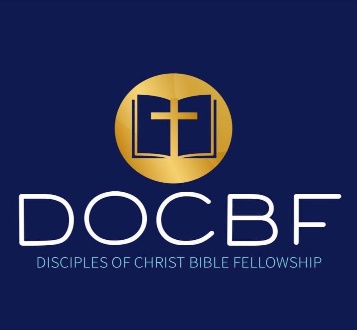 How to study the bibleTools you will need: (bible, study bible, commentary, bible dictionary)Pray & Journal your bible studyFind a good location to study (in public or seclusion, with music, study partner)Remove distractions (cancel out noise, turn off notifications)Listen to audio bibleSlow down & change your expectations  (revelation takes time for some biblical text)Bible study is not bible readingBible reading: go through text at a nice rate of speedBible study: you pause, ask questions about text, find Gods meaning in the text, why does the writer writeBible reading is like raking; you only get leavesBible study is digging, hard work, get dirty, find diamonds, ask questionsBible study will have you look for: (word, phrase)Scripture ObservationWhat does the text say?   What is the time of day?When did or will event take place? Who is speaking?   Who is the main character?What is the town or city name?   What is geographical region?What words are repeated?Ask these four W’s:   Who, Where, What, When ….. and HowStay curious and keep seekingInterpretation What does the passage of scripture meanWhat is the significance of the scriptureWhat about this scripture is bothering you?   (Create questions around this)Based on your observation develop some questions“Why did Jesus say this?”    “What was the culture of this day?”Questions for good interpretation:  Is it interesting?  Does it promote discussionApplication Is there a simple truth in the scripture – “promise, command”What is the scripture text saying to us todayHow do I/we respond to textHow will you be different based  on what you read today?Do I allow scripture to change me?Prayer Pray over the scripture you have readAsk God to help you apply what you  have readAsk God to remind you throughout your day what you must learn from this scriptureYour prayer may be short or long; just remember its yours